Combinatieteam doet sportieve plichtIn een wedstrijd om des keizers baard behaalden we een ruime 16-4 overwinning. Dat droeg wel bij een royaal positief bordsaldo van +94 maar dat levert verder niets op.Het zal moeten gebeuren in de beslissingswedstrijd in de nacompetitie. Op de KNDB=site is daarvan op dit moment nog geen schema te vinden. Ik houd jullie op de hoogte.Bart was van plan een zetje uit te voeren dat bij nader inzien niet kon en verlies opleverde. Barbara bracht gedecideerd de stand in evenwicht. Jan zette ons op voorsprong. Losseni kwam na een omreis via Zaandam pas ruim na aanvang in de speelzaal. Dat belette hem niet de partij aan bord één naar zijn hand te zetten en winnend af te sluiten. Martin vergrootte de voorsprong met een verdiende zege. Schelte moest na een minder sterke voortzetting met remise genoegen nemen. Frans moest met twee schijven meer nog ruim een uur doorspelen voor de felicitatie. Sijmen bracht in de van hem bekende stijl zijn tegenstander in het nauw en won. Ook Joop moest er wel voor werken maar profiteerde uiteindelijk toch van zijn betere positie. In de laatste partij zag Johan zijn ultieme winstpoging niet beloond: remise.   SNA 3  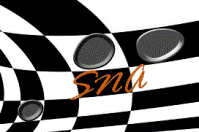 -   Zaanstreek/Purmerend CT  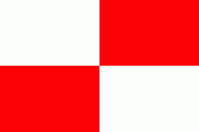 4-16 Co Filmer (904) - Losseni Savané (1208) 0-24 Jelle van der Eng (585) - Johan Veerman (1116) 1-110 Bert van Leijden (847) - Joop Wind (1084) 0-29 Frans Groot (876) - Sijmen Hansen (1109) 0-28 Bryan Tesselaar (872) - Bart van Geel (1077) 2-01 Jan Tol  - Frans Kroese (1055) 0-27 Luca Smit  - Barbara Graas (1010) 0-22 Puck Boudens (587) - Jan Hania (1032) 0-23 Sander Gosselaar  - Martin Berends (988) 0-25 Wart Verhagen (575) - Schelte Betten (874) 1-16PlTeams123456789101112WeA/BPuBs1  DEZ Reeuwijk/Zegveld CT  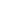 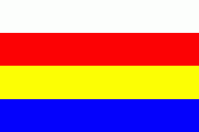 11131515111016121315161121742  Zaanstreek/Purmerend CT  9171414181017131514161119943  RDC Rijnsburg 2  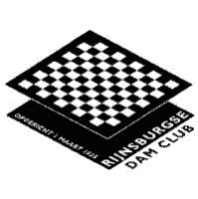 731011121411141616161117404  IJmuiden Zaanstreek CT  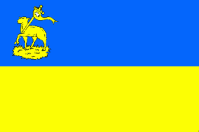 561010812912121513111245  Samen Sterk 2  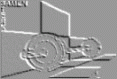 569107141611111012111226  Gooi & Eemland 2  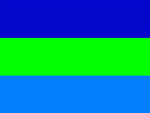 92812131499111710111187  DOS Delft  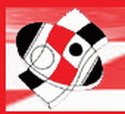 101068666121213121110-188  Den Haag Hofstaddammers CT  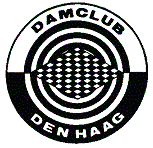 43911411141331471110-349  Haarlemse Damclub 2  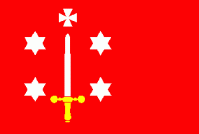 87689118791414116-1810  Zenderstad  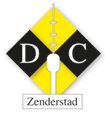 75489981711109115-2611  Scheveningen  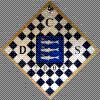 56451037661012114-7212  SNA 3  4447810813611811-2 3-54